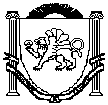 	               Республика Крым	  Белогорский районАдминистрация Зуйского сельского поселенияПОСТАНОВЛЕНИЕот 11  мая  2018 года						                                   № 61Об утверждении Положения о порядке учета и оформления в муниципальную собственность выморочного имущества в виде жилых помещений и долей в них, земельных участков, расположенных на них зданий, сооружений иных объектов недвижимого имущества, долей в праве общей долевой собственности на них, принадлежавших гражданам на праве собственности и освободившихся после их смертиВ соответствии с Гражданским кодексом Российской Федерации, Федеральным законом от 06.10.2003 № 131-ФЗ «Об общих принципах организации местного самоуправления в Российской Федерации», Уставом муниципального образования Васильевское сельское поселение Белогорского района Республики Крым, в целях упорядочения учета и оформления в муниципальную собственность выморочного имущества, администрация Зуйского сельского поселения Белогорского района Республики Крым 
п о с т а н о в л я е т:1. Утвердить Положение о порядке учета и оформления в муниципальную собственность выморочного имущества в виде жилых помещений и долей в них, земельных участков, расположенных на них зданий, сооружений иных объектов недвижимого имущества, долей в праве общей долевой собственности на них, принадлежавших гражданам на праве собственности и освободившихся после их смерти согласно приложению к настоящему постановлению.2. Настоящее постановление подлежит официальному опубликованию (обнародованию) на официальной странице муниципального образования Зуйское сельское поселение Белогорского района на портале Правительства Республики Крым rk.gov.ru в разделе «Белогорский район. Муниципальные образования района  Зуйское сельское поселение», и на информационном стенде в здании администрации Зуйского сельского совета и официальном сайте администрации «Зуйское-адм.рф» в сети Интернет.3. Контроль за исполнением настоящего постановления оставляю за собой.Председатель Зуйского сельского советаглава администрации Зуйского сельского поселения		А.А.ЛахинПриложение к постановлению администрацииЗуйского сельского поселения Белогорского района Республики Крым от «11» мая 2018 № 61Положение о порядке учета и оформления в муниципальную собственность выморочного имущества в виде жилых помещений и долей в них, земельных участков, расположенных на них зданий, сооружений иных объектов недвижимого имущества, долей в праве общей долевой собственности на них, принадлежавших гражданам на праве собственности и освободившихся после их смертиОсновные положения1.1.Настоящее Положение разработано в целях упорядочения учета и оформления в муниципальную собственность выморочного имущества в виде жилых помещений и долей в них, земельных участков, а также расположенных на них зданий, сооружений иных объектов недвижимого имущества, долей в праве общей долевой собственности на них, принадлежащих гражданам на праве собственности и освободившихся после их смерти (далее – выморочное имущество), переходящих в собственность Зуйского сельского поселения Белогорского района Республики Крым, на основании Гражданского кодекса Российской Федерации, Федерального закона от 06.10.2003 № 131-ФЗ «Об общих принципах организации местного самоуправления в Российской Федерации» и в соответствии с Уставом муниципального образования Васильевское сельское поселение Белогорского района Республики Крым.1.2.Настоящее Положение разработано для своевременного выявления и принятия в муниципальную собственность следующего выморочного имущества, находящегося на территории Зуйского сельского поселения Белогорского района Республики Крым:- жилого помещения;- земельного участка, а также расположенных на нем зданий, сооружений, иных объектов недвижимого имущества;- доли в праве общей долевой собственности на указанные в абзацах втором и третьем настоящего пункта объектов недвижимого имущества.1.3.Положение распространяется на находящиеся на территории муниципального образования жилые помещения, в том числе квартиры, жилые дома (части жилых домов), земельные участки, а также расположенные на них здания, сооружения и иные объекты недвижимого имущества и доли в праве на них, переходящие по праву наследования по закону в собственность Зуйского сельского поселения Белогорского района Республики Крым.1.4.К выморочному имуществу, переходящему по праву наследования в собственность муниципального образования по закону, относятся земельные участки, а также расположенные на них здания, сооружения, иные объекты недвижимого имущества (доли в них), принадлежащие гражданам на праве собственности и освобождающиеся после их смерти при отсутствии у умершего гражданина наследников по закону и по завещанию, либо никто из наследников не имеет права наследовать или все наследники отстранены от наследования, либо никто из наследников не принял наследства или все наследники отказались от наследства и при этом никто из них не указал, что отказывается в пользу другого наследника, либо все наследники лишены наследодателем наследства, а также если имущество завещано Васильевскому сельскому поселению Белогорского района Республики Крым или передано в собственность Зуйского сельского поселения Белогорского района Республики Крым по решению или приговору суда. При наследовании выморочного имущества отказ от наследства не допускается (статья 1157 ГК РФ).2. Порядок оформления документов на выморочное имущество2.1.Выявление и оформление выморочного имущества осуществляется сектором по вопросам муниципального имущества, землеустройства и территориального планирования Администрации Зуйского сельского поселения Белогорского района Республики Крым (далее – администрация). Иные организации и физические лица вправе информировать администрацию о фактах выявления выморочного имущества.2.2.В случае выявления факта смерти гражданина, имевшего на праве собственности жилое помещение, земельный участок, долю в праве на них, находящиеся на территории муниципального образования, при отсутствии у умершего гражданина наследников, информация о выявлении выморочного имущества направляется в администрацию в письменном виде.2.3.Администрация в случае поступления информации от организаций и (или) физических лиц о выявлении факта смерти гражданина, имевшего земельный участок, а также расположенные на нем здания, сооружения, иные объекты недвижимого имущества (доли в них) на праве собственности, находящиеся на территории Зуйского сельского поселения Белогорского района Республики Крым, при отсутствии у умершего гражданина наследников в течение 30 рабочих дней:а) обеспечивает размещение в средствах массовой информации объявление о необходимости явки лица, считающим себя наследником или имеющим на него права, в течение 1 месяца со дня публикации объявления, с предупреждением о том, что в случае неявки вызываемого лица в отношении указанного объекта будут приняты меры по обращению его в муниципальную собственность.б) обеспечивает получение выписки из ЕГРП на недвижимое имущество и сделок с ним о зарегистрированных правах на объект недвижимого имущества и земельный участок, на котором расположен такой объект.в) обеспечивает получение выписки из реестровой книги, выданной органом, осуществляющим технический учет объектов недвижимости, о зарегистрированных правах на объект недвижимого имущества и земельный участок, на котором расположен такой объект. г) направляет запросы в органы учета государственного и федерального имущества о наличии объекта в реестрах федерального имущества, государственного имущества субъекта РФ, о правовой принадлежности объекта.д) принимает меры к получению сведений из Единого государственного реестра недвижимости в виде выписки из единого государственного реестра недвижимости об основных характеристиках и зарегистрированных правах на объект недвижимости.е) направляет запросы в соответствующие органы и организации о выдаче следующих документов:- свидетельства (справки) о смерти, выданного учреждениями ЗАГС;
- запроса нотариусу по месту нахождения земельного участка, а также расположенных на нем зданий, сооружений, иных объектов недвижимого имущества (долей в них) о наличии или отсутствии открытых наследственных дел.- иные документы (при необходимости).2.4. После поступления в администрацию указанных в подразделе 2.3 документов данные документы, направляются нотариусу по месту открытия наследства для оформления свидетельства о праве на наследство по истечении 6-месячного срока со дня смерти собственника земельного участка, а также расположенных на нем зданий, сооружений, иных объектов недвижимого имущества (долей в них), для оформления свидетельства о праве на наследство по закону.2.5.Администрация в течение 30 рабочих дней после поступления информации об отказе в предоставлении документов, указанных в 
подразделе 2.3, по причине их отсутствия обращается с исковым заявлением в суд о признании на выморочное имущество права собственности Зуйского сельского поселения Белогорского района Республики Крым.2.6.Администрация в течение 10 (десяти) календарных дней с даты получения свидетельства о праве муниципального на наследство или вступления в законную силу решения суда о признании права собственности на выморочное имущество:- готовит проект постановления администрации о приеме в муниципальную собственность муниципального образования выморочного имущества;- обращается в орган, осуществляющий государственную регистрацию прав на недвижимое имущество и сделок с ним, для регистрации права муниципальной собственности муниципального образования на выморочное имущество.3.Учет объектов выморочного имущества3.1.Сведения по земельным участкам, а также расположенным на них зданиям, сооружениям, иным объектам недвижимого имущества (долям в них), являющимся выморочными, право собственности на которые зарегистрировано за муниципальным образованием Зуйского сельского поселения Белогорского района Республики Крым, вносятся в состав казны муниципального образования.3.2.Документ о государственной регистрации права собственности муниципального образования  хранится в администрации. Администрация принимает решения по дальнейшему распоряжению земельными участками, а также расположенными на них зданиями, сооружениями, иными объектами недвижимого имущества (долями в них) в соответствии с действующим законодательством.3.3.С целью освобождения земельного участка, а также расположенного на нем здания, сооружения, иных объектов недвижимого имущества (доли в них) от вещей и последующего ремонта администрация по месту нахождения выморочного имущества создает комиссию для описи имущества, находящегося в нежилом помещении, после чего принимает решение об утилизации или передаче на хранение вещей. Состав комиссии и порядок работы утверждается дополнительным нормативным актом администрации.3.4.Все, что не урегулировано настоящим Положением, регулируется действующим законодательством Российской Федерации.3.5.Финансирование расходов на выявление и оформление выморочного имущества в муниципальную собственность осуществляется за счет средств бюджета муниципального образования.3.6.Дальнейшее использование выморочного имущества осуществляется в соответствии с законодательством РФ и нормативными правовыми актами органов муниципального образования.